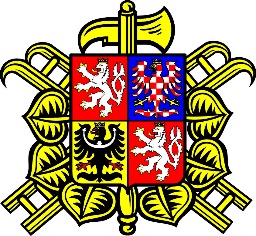 ZÁPIS Z VÝBOROVÉ SCHŮZE SH ČMS – OKRSEK LITOMYŠLMísto konání :   klubovna SH ČMS – SDH NedošínTermín konání a čas konání :  19. června 2020 od 18,00 hodinPřítomni:  Gregušová, Lněnička, Vacek, Hantl, Šmíd, Groulík , Vích Omluveni :  Wilder, Pechanec, MacečekNeomluveni: Křivka, Boštík, Beránek, SDH Suchá, SDH Litomyšl-LányZapisovatel :    Groulík JindřichOvěřovatel :    Gregušová Markéta Starostka okrsku přivítala všechny přítomné a zahájila dnešní výborovou schůzi.Program schůze:Zpráva v VV OSHZpráva z OOROOZpráva z aktivu starostů okrskůRegistr sportovcůNáměty a připomínkyUsnesení výborové schůze1) Přítomní vyslechli následující informace a zprávy:Starostka okrsku Informovala o zasedání výkonného výboru OSH Svitavy a následných činnosti- vedoucí rad byli řádně zvoleni- první náměstek Říha Pavel z Březiny, zvolil si starosta OSH podle Stanov- zástupci pro jednotlivé okrsky, pro Litomyšl sestra Flídrová Hana z Desné za výkonný výbor OSH- za veškeré akce sborů, vždy zodpovídá starosta sboru- svolán aktiv starostů okrsku- mistrovství TFA ve Svitavách 10.10.2020	- br.Vacek informoval o uspořádání, financování, sponzorství, dotačního titulu, rozpočet cca 500.000,-Kč, hledají finance, hledají pomocníky pořadatele na přípravu a úklid v množství cca 35 lidí celkem- závody pro mládež v Jevíčku, v měsíci říjnu 2020, organizace závodů, vyhlášení bude elektronicky a děti nebudou muset čekat dlouze na výsledky- nové webové stránky OSH, náš požadavek umístění sekce okrsků s možností vkládání zpráv pro sbory2) OOROO- 17.6. 2020 se uskutečnila rada ochrana obyvatelstva, kde je členkou starostka našeho okrsku- OSH Svitavy navrhlo nové hasičské logo, starostka ukázala na PC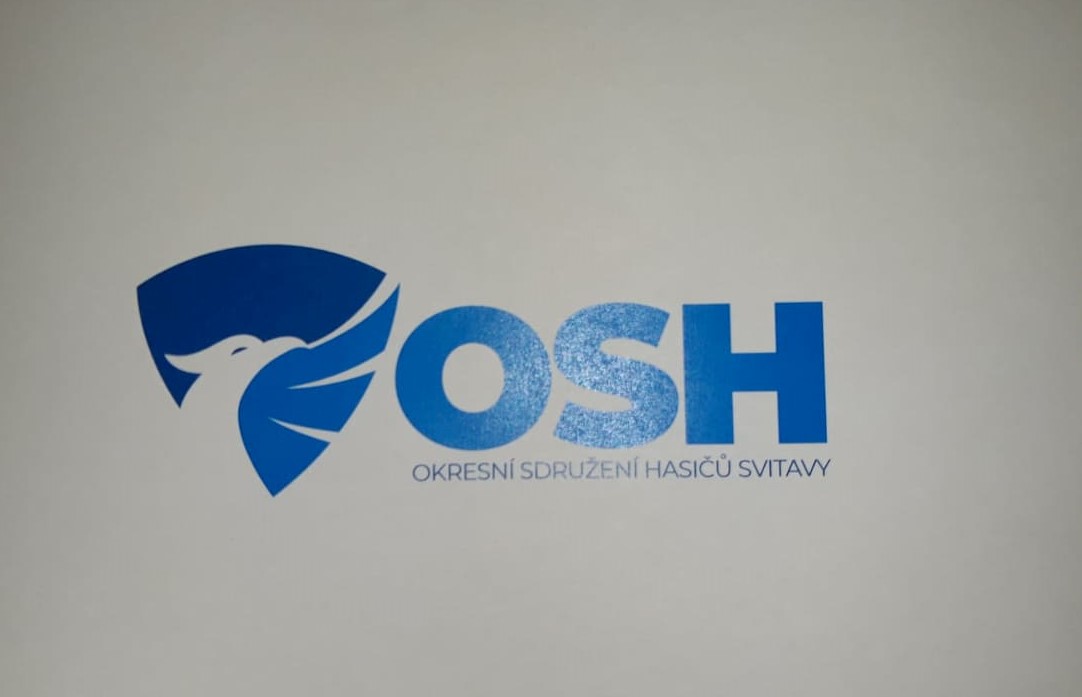 - informace o koronavirusu 2020, cca zapojeno  95 jednotek PCE, za náš okrsek Nová Ves, Nedošín, najeto v kraji 21.000 km, 	- br.Vacek informova, jak naváželi materiál, od kud kam, v jaké době, jak to celé probíhalo, vyjížděli na zavolání kraje, sklad Opočinek, výskyt viru byl v Dolním Újezdu, již jsou negativní, jediný kraj Pardubice, který měl tuto organizaci přes dobrovolné hasiče- cvičení ochrana obyvatel se v letošním roce uskuteční v Jedlové nebo v Borové	- letos téma povodňové zabezpečovací práce, za okrsek OSH doporučilo SDH Pazuchu, Nedošín, Pohodlí, Kornice, Nová Ves, Litomyšl JPO2	- dále se probíralo „kontejner nouzového přežití“, kdy by bylo potřeba pro náš okres tento přívěs/kontejner zajistit, vybavení stan, topidla, lehátka, oblečení, hyg.balíčky, várnice, lopaty atd. Vytvořil by se pilotní projekt na tuto záležitost. Pořízení je v jednání. 	- poptávají materiál, sponzory3) Aktiv starostů okrsků- aktiv starostů okrsku 18.6.2020 v Jevíčku	- seznámení nových starostů okrsku a další informace z OSH	- okresní liga Svitavska dospělých, mládeže	- pojištění členů, sportovců, sborů, soutěží, vozidel, velice důležité pro všechny členy	- rejstřík sportovců, jak se zaregistrovat, k čemu to slouží4) Školení registrace do rejstříku sportovců a orientace v centrální evidenci SDH:- bylo na místě ukázáno, kde se sbory mají zaregistrovat v rejstříku sportovců- bylo ukázáno jak se orientovat v centrální evidenci SDH5) Náměty a připomínky k další činnosti okrsku:Bratr Vacek - navrhl, aby okrskový starostové provedli aktiv starostů okrsku v garanci sestry Flídrové, aby okrsky byly v součinnosti s informacemiStarostka okrsku- provedla kontrolu kontaktů, čísel, jmen- bude podávat informace prostřednictvím meilu, které starostové uvedli v kontaktech- místa schůzek, kde budou schůze probíhat, na každé schůzi se navrhne, kde se další schůze uskuteční, podle možnosti - zajištění vzdělávání pro členy sborů dle našeho požadavku, materiál pro vzdělávání se dají najít na www.dh.cz- navrhuje, aby výroční schůze navštěvoval zástupce z každého sboru- zajistit prezentaci SDH v Litomyšli formou článků do Litomyšlské lilie a informovat veřejnost- akce pro veřejnost např. na náměstí v Litomyšli /prezentace techniky, dětí, vozidel/, zajistit prezentaci hasičů- charitativní akce, dávat krev, pro děti akce, dobročinná činnost	- bratr Šmíd informoval o dětském dnu, kde pro děti dělají různé činnosti akce, nabízí se účast vozidlové techniky, staré techniky a dalšího zařízení , například slaňování pro děti - informace o získávání dotaci pro jednotky, sbory. Jak to probíhá, kdo to má na starosti.	- bratr Vacek sdělil, že je požádáno o cisternu pro Litomyšl na dotace, dotace další, si i řeší sbor sám. - společné výlety sborů, starostové projednají ve svých sborech a případně navrhnou - děti posílat do okolních sborů, kde funguje kroužek mládeže- evidence vyznamenání členů sborů, kteří obdrželi vyznamenání od okrskuUsnesení výborové schůze:1/ Starostové nahlásí, zda u nich probíhala pomoc v oblasti „koronavir“, konkrétně co, kolik dní, hodin, počet zapojených členů. Informace předají starostce prostřednictvím meilu do 30.června 2020.2/ Starostové sborů Litomyšl, Nedošín, Suchá, Kornice se přihlásí v rejstříku sportovců a zaregistrují se. Termín – co nejdříve. Pokud sbory nebudou přihlášeni, SH ČMS přichází o dotace pro činnost. Starostové těchto sborů předají informaci starostce okrsku o zaregistrování písemně. Termín ihned. 3/ Starostové sborů Litomyšl Lány si doplní v rejstříku sportovců sportovce – co nejdříve. 4/ Příští výborová schůze okrsku se uskuteční na Pazuše. Termín 3.září 2020. 5/ Starostové předají požadavky na vzdělávání členů a počty členů	- hasič III.	- hasič II.	- preventista	- rozhodčí 	- kronikáře (starostka osloví sestru Flídrovou z Desné)	- 1.pomoc Termín písemně do 16.srpna 2020 starostce. 6/ Navrhnout taktické cvičení v letošním roce s novou tématikou, např. slaňování, sebezáchrana, 1.pomoc a další nápadité témata. Téma může navrhnout každý sbor. Je třeba také brát v ohled to, že toto cvičení musí být v souladu s bezpečností práce a členové na tuto akci musí mít oprávnění ji vykonat. Zodpovídá : velitel okrsku a námět a termín předloží na příští výborové schůzi 7/ Starostka osloví OSH ve věci umístění sekce okrsku na stránky OSH. Termín ihned. 8/ Akce sborů hlásit včas předem písemně starostce okrsku a následně na OSH. Zodpovídá starosta sboru.9/ Starostové sborů se vyjádří k návrhu starostky ve věci návštěvnosti sborů na valné hromady všech sborů. Starostové na příští výborové schůzi sdělí svůj názor. 10/ Starostové sborů provedou kontrolu funkčního označení na náramenících uniforem, dále umístění medailí, stužek, odznaků. Kontrola proběhne na jejich valné hromadě. Zodpovídají starostové sborů. 11/ Zajistit informaci pro občany v Litomyšlské lilii o činnosti sboru v době mimořádné události viru a povodní. Zodpovídá : starostkaStarostové pošlou elektronicky starostce tuto svoji činnost (krátce) do 30.června.Občany Litomyšle informovat pravidelně. 12/ Starostové zjistí ze své evidence, kdo z jejich členů obdržel v minulosti nějaké vyznamenání od okrsku. Předloží seznam písemně starostce nejpozději do 16.srpna 2020. Bude zde uvedeno jméno, datum udělení a o jaké vyznamenání nebo ocenění se jedná. Zodpovídá : starosta sboruStarostka dává prostor pro diskuzi.- probíhala již v průběhu velmi živá diskuzeStarostka poděkovala přítomným za jejich účast. Dále poděkovala zástupci SDH Nedošín za umožnění uspořádání v jejich zbrojnici a za občerstvení. Zároveň doufá, že účast pro příští výborovou schůzi bude s větší účastí jednotlivých sborů. Bylo by také vhodné, aby se pozvaní případně omluvili z neúčasti. Pokud nemohou přijít, pak je třeba za sebe poslat náhradníka. Starostka závěrem žádá o splnění Usnesení ze zápisu výboru. Všem popřála šťastnou cestu domů. Výborová schůze ukončena v 21,00 hodin. 